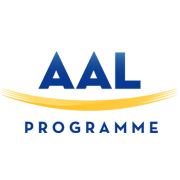 Call for workshops 2023 – Proposal templateGoal: The idea is that AAL partners come up with proposals for organising workshops that are of value to them. These workshops should be focused on stimulating the sharing of knowledge and/or lessons among AAL partners and other relevant stakeholders.Who can apply: We reach out to all current and former AAL project partners to hand in concrete proposals. The partners do not necessarily need to execute the workshop themselves; they could also decide to hire an external expert for this. The AAL partners will lead the organisation of the workshop and the AAL programme can offer support.What can you request: The AAL Programme has some budget available for aspects like: catering, technical aspects, a venue and workshop leaders/moderators. In the budget that you will propose for the workshop you should indicate how much you request from the AAL Programme in terms of contribution.Deadline: We are looking forward to receiving your proposals by July 17th.  Proposals can be sent to the AAL Central Management Unit (CMU):  call@aal-europe.euProcedureAfter the deadline for submission, all proposals will be read by the AAL Executive Board. Proposals will be evaluated on the following criteria:– Thematic spread– Geographical spread– Requested budget– Best value for moneyWorkshop proposal templateName of the organiser:Title:Subject and aim of the workshopPlease indicate the idea of the workshop and what goal it serves.Which type of participants you would like to have in your workshopNumber of participantsPlease indicate how many participants you can handle in the workshop.Date of the workshopPlease indicate a possible date for the workshop. This should be somewhere between September 2023 until June 2024.Length of the workshopIndicate how much time you foresee for the actual workshop. For instance, ½ day or 1 hour.LocationIndicate where you would like to organise a workshop. Also mention whether it would be in person, online or hybrid.International dimensionPlease indicate how you will shape an international dimension of exchange in your workshop.BudgetPlease make a budget including all the costs you foresee for this workshop. Also include whether you offer the workshop for free or ask participants to pay a fee for it.Synergies with possible other eventsPlease indicate if and how your workshop has any synergies with certain events or other initiatives. For instance, whether you organise it next to a relevant event in the domain of Active & Healthy Ageing.